APENSO I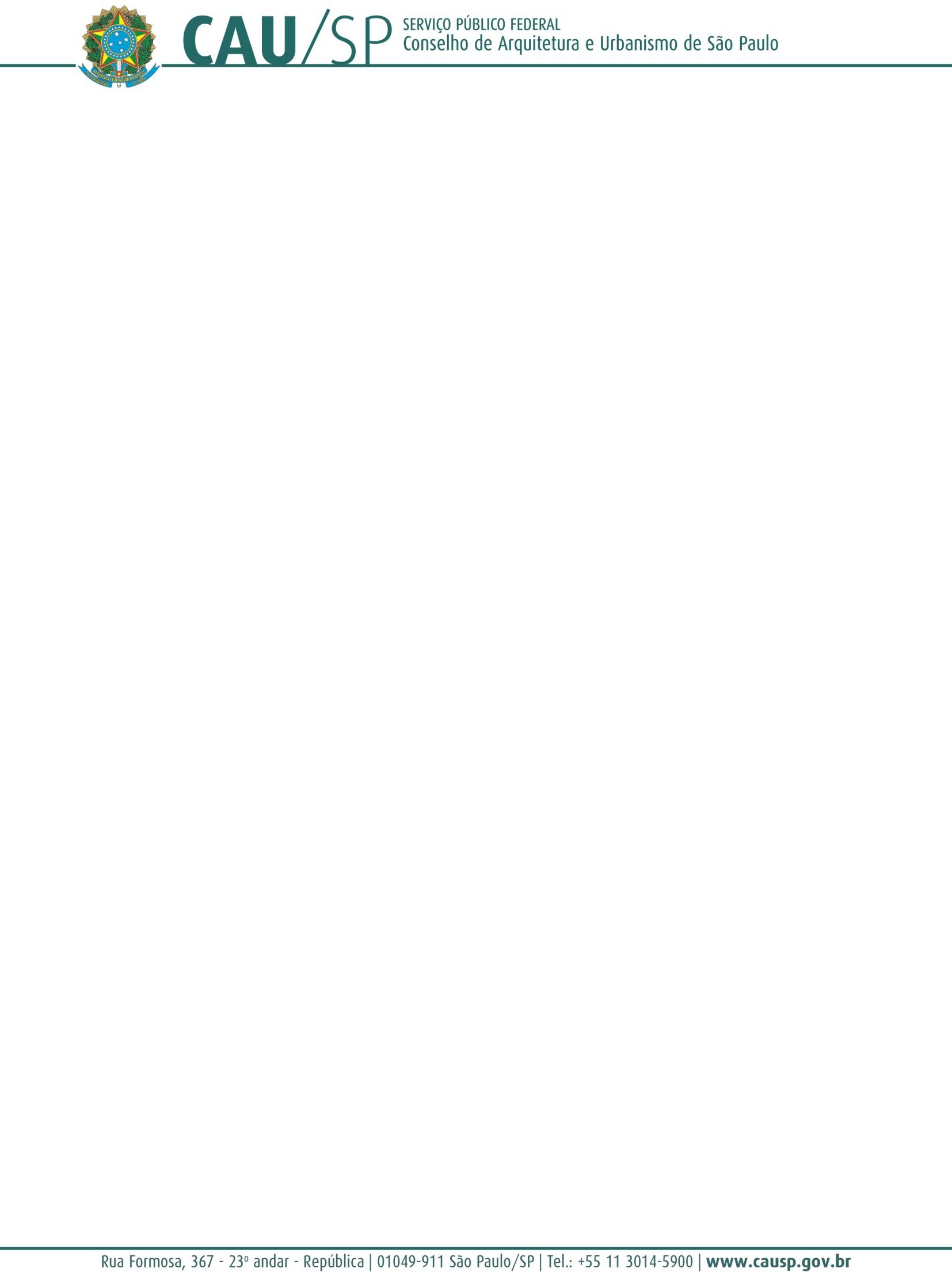 Trabalho InscritoTemplate das Pranchas de ApresentaçãoPrancha em PDF para a inscrição Boas Práticas - Ensino e Formação_Template A0 RetratoBoas Práticas - Extensão Universitária_Template A0 Retrato Boas Práticas - TFG_Template A0 Paisagem Boas Práticas - TFG_Template A1 Paisagem              Prancha Retrato (exemplo)                                                 Prancha Paisagem (exemplo)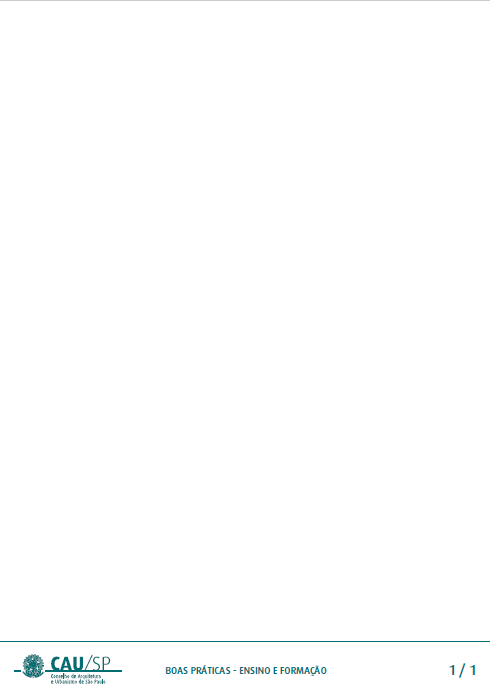 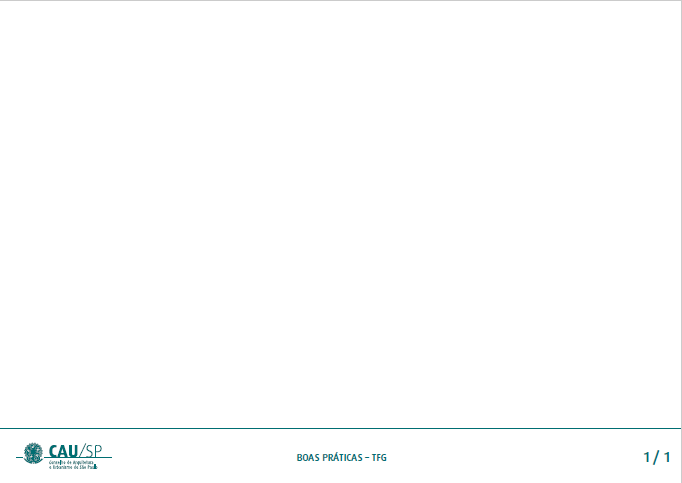 Página 15 de 31